Зарегистрировано в Минюсте России 5 марта 2013 г. N 27467МИНИСТЕРСТВО ЗДРАВООХРАНЕНИЯ РОССИЙСКОЙ ФЕДЕРАЦИИПРИКАЗот 20 декабря 2012 г. N 1206нОБ УТВЕРЖДЕНИИ СТАНДАРТАПЕРВИЧНОЙ МЕДИКО-САНИТАРНОЙ ПОМОЩИ ПРИ КИСТОЗНОМ ФИБРОЗЕВ соответствии со статьей 37 Федерального закона от 21 ноября 2011 г. N 323-ФЗ "Об основах охраны здоровья граждан в Российской Федерации" (Собрание законодательства Российской Федерации, 2011, N 48, ст. 6724; 2012, N 26, ст. 3442, 3446) приказываю:Утвердить стандарт первичной медико-санитарной помощи при кистозном фиброзе согласно приложению.МинистрВ.И.СКВОРЦОВАПриложениек приказу Министерства здравоохраненияРоссийской Федерацииот 20 декабря 2012 г. N 1206нСТАНДАРТПЕРВИЧНОЙ МЕДИКО-САНИТАРНОЙ ПОМОЩИ ПРИ КИСТОЗНОМ ФИБРОЗЕКатегория возрастная: взрослые, детиПол: любойФаза: любаяСтадия: любаяОсложнения: вне зависимости от осложненийВид медицинской помощи: первичная медико-санитарная помощьУсловия оказания медицинской помощи: амбулаторноФорма оказания медицинской помощи: плановаяСредние сроки лечения (количество дней): 365Код по МКБ X <*>Нозологические единицы                           E84.0  Кистозный фиброз с легочными проявлениями                           E84.1  Кистозный фиброз с кишечными проявлениями                           E84.8  Кистозный фиброз с другими проявлениями1. Медицинские мероприятия для диагностики заболевания, состояния--------------------------------<1> Вероятность предоставления медицинских услуг или назначения лекарственных препаратов для медицинского применения (медицинских изделий), включенных в стандарт медицинской помощи, которая может принимать значения от 0 до 1, где 1 означает, что данное мероприятие проводится 100% пациентов, соответствующих данной модели, а цифры менее 1 - указанному в стандарте медицинской помощи проценту пациентов, имеющих соответствующие медицинские показания.2. Медицинские услуги для лечения заболевания, состояния и контроля за лечением3. Перечень лекарственных препаратов для медицинского применения, зарегистрированных на территории Российской Федерации, с указанием средних суточных и курсовых доз--------------------------------<*> Международная статистическая классификация болезней и проблем, связанных со здоровьем, X пересмотра.<**> Международное непатентованное или химическое наименование лекарственного препарата, а в случаях их отсутствия - торговое наименование лекарственного препарата.<***> Средняя суточная доза.<****> Средняя курсовая доза.Примечания:1. Лекарственные препараты для медицинского применения, зарегистрированные на территории Российской Федерации, назначаются в соответствии с инструкцией по применению лекарственного препарата для медицинского применения и фармакотерапевтической группой по анатомо-терапевтическо-химической классификации, рекомендованной Всемирной организацией здравоохранения, а также с учетом способа введения и применения лекарственного препарата. При назначении лекарственных препаратов для медицинского применения детям доза определяется с учетом массы тела, возраста в соответствии с инструкцией по применению лекарственного препарата для медицинского применения.2. Назначение и применение лекарственных препаратов для медицинского применения, медицинских изделий и специализированных продуктов лечебного питания, не входящих в стандарт медицинской помощи, допускаются в случае наличия медицинских показаний (индивидуальной непереносимости, по жизненным показаниям) по решению врачебной комиссии (часть 5 статьи 37 Федерального закона от 21 ноября 2011 г. N 323-ФЗ "Об основах охраны здоровья граждан в Российской Федерации" (Собрание законодательства Российской Федерации, 2011, N 48, ст. 6724; 2012, N 26, ст. 3442, 3446)).3. Граждане, имеющие в соответствии с Федеральным законом от 17.07.1999 N 178-ФЗ "О государственной социальной помощи" (Собрание законодательства Российской Федерации, 1999, N 29, ст. 3699; 2004, N 35, ст. 3607; 2006, N 48, ст. 4945; 2007, N 43, ст. 5084; 2008, N 9, ст. 817; 2008, N 29, ст. 3410; N 52, ст. 6224; 2009, N 18, ст. 2152; N 30, ст. 3739; N 52, ст. 6417; 2010, N 50, ст. 6603; 2011, N 27, ст. 3880; 2012, N 31, ст. 4322) право на получение государственной социальной помощи в виде набора социальных услуг, при оказании медицинской помощи в амбулаторных условиях обеспечиваются лекарственными препаратами для медицинского применения, включенными в Перечень лекарственных препаратов, в том числе перечень лекарственных препаратов, назначаемых по решению врачебной комиссии лечебно-профилактических учреждений, обеспечение которыми осуществляется в соответствии со стандартами медицинской помощи по рецептам врача (фельдшера) при оказании государственной социальной помощи в виде набора социальных услуг, утвержденный приказом Министерства здравоохранения и социального развития Российской Федерации от 18.09.2006 N 665 (зарегистрирован Министерством юстиции Российской Федерации 27.09.2006, регистрационный N 8322), с изменениями, внесенными приказами Министерства здравоохранения и социального развития Российской Федерации от 19.10.2007 N 651 (зарегистрирован Министерством юстиции Российской Федерации 19.10.2007, регистрационный N 10367), от 27.08.2008 N 451н (зарегистрирован Министерством юстиции Российской Федерации 10.09.2008, регистрационный N 12254), от 01.12.2008 N 690н (зарегистрирован Министерством юстиции Российской Федерации 22.12.2008, регистрационный N 12917), от 23.12.2008 N 760н (зарегистрирован Министерством юстиции Российской Федерации 28.01.2009, регистрационный N 13195) и от 10.11.2011 N 1340н (зарегистрирован Министерством юстиции Российской Федерации 23.11.2011, регистрационный N 22368).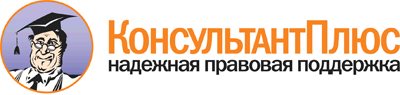  Приказ Минздрава России от 20.12.2012 N 1206н
"Об утверждении стандарта первичной медико-санитарной помощи при кистозном фиброзе"
(Зарегистрировано в Минюсте России 05.03.2013 N 27467) Документ предоставлен КонсультантПлюс

www.consultant.ru 

Дата сохранения: 20.07.2017 
 Прием (осмотр, консультация) врача-специалиста                           Прием (осмотр, консультация) врача-специалиста                           Прием (осмотр, консультация) врача-специалиста                           Прием (осмотр, консультация) врача-специалиста                               Код     медицинской    услуги         Наименование         медицинской услуги        Усредненный      показатель частоты   предоставления <1> Усредненный  показатель    кратности   применения  B01.002.001 Прием (осмотр,          консультация) врача -   аллерголога-иммунолога  первичный               0,5                  1            B01.004.001 Прием (осмотр,          консультация) врача-    гастроэнтеролога        первичный               0,3                  1            B01.006.001 Прием (осмотр,          консультация) врача-    генетика первичный      0,2                  1            B01.015.001 Прием (осмотр,          консультация) врача-    кардиолога первичный    0,25                 1            B01.015.003 Прием (осмотр,          консультация) врача -   детского кардиолога     первичный               0,25                 1            B01.026.001 Прием (осмотр,          консультация) врача     общей практики          (семейного врача)       первичный               0,01                 1            B01.028.001 Прием (осмотр,          консультация) врача-    оториноларинголога      первичный               1                    1            B01.031.001 Прием (осмотр,          консультация) врача-    педиатра первичный      0,4                  1            B01.031.003 Прием (осмотр,          консультация) врача-    педиатра участкового    первичный               0,4                  1            B01.034.001 Прием (осмотр,          консультация) врача-    психотерапевта          первичный               1                    1            B01.037.001 Прием (осмотр,          консультация) врача-    пульмонолога первичный  0,3                  1            B01.047.001 Прием (осмотр,          консультация) врача-    терапевта первичный     0,1                  1            B01.047.005 Прием (осмотр,          консультация) врача-    терапевта участкового   первичный               0,1                  1            B01.058.001 Прием (осмотр,          консультация) врача-    эндокринолога первичный 0,15                 1            B01.058.003 Прием (осмотр,          консультация) врача -   детского эндокринолога  первичный               0,15                 1            Лабораторные методы исследования                                         Лабораторные методы исследования                                         Лабораторные методы исследования                                         Лабораторные методы исследования                                             Код     медицинской    услуги         Наименование         медицинской услуги        Усредненный      показатель частоты     предоставления     Усредненный  показатель    кратности   применения  A09.05.173  Исследование уровня     липазы в сыворотке      крови                   0,1                  1            A09.19.010  Исследование уровня     панкреатической         эластазы-1 в кале       0,6                  1            A09.21.001  Микроскопическое        исследование спермы     0,1                  1            A09.28.027  Определение альфа-      амилазы в моче          0,2                  1            A12.05.056  Идентификация генов     0,3                  1            A26.09.010  Бактериологическое      исследование мокроты на аэробные и              факультативно-          анаэробные              микроорганизмы          0,8                  1            A26.09.024  Микологическое          исследование мокроты на грибы рода кандида      (Candida spp.)          0,2                  1            A26.09.025  Микологическое          исследование мокроты на грибы рода аспергиллы   (Aspergillus spp.)      0,3                  1            B03.016.003 Общий (клинический)     анализ крови            развернутый             1                    1            B03.016.004 Анализ крови            биохимический           общетерапевтический     1                    1            B03.016.010 Копрологическое         исследование            1                    1            Инструментальные методы исследования                                     Инструментальные методы исследования                                     Инструментальные методы исследования                                     Инструментальные методы исследования                                         Код     медицинской    услуги         Наименование         медицинской услуги        Усредненный      показатель частоты     предоставления     Усредненный  показатель    кратности   применения  A04.16.001  Ультразвуковое          исследование органов    брюшной полости         (комплексное)           1                    1            A06.08.003  Рентгенография          придаточных пазух носа  1                    1            A06.09.007  Рентгенография легких   1                    1            A12.01.003  Исследование            потоотделения кожи      1                    3            A12.09.001  Исследование            неспровоцированных      дыхательных объемов и   потоков                 0,8                  1            A12.09.005  Пульсоксиметрия         1                    1            Прием (осмотр, консультация) и наблюдение врача-специалиста              Прием (осмотр, консультация) и наблюдение врача-специалиста              Прием (осмотр, консультация) и наблюдение врача-специалиста              Прием (осмотр, консультация) и наблюдение врача-специалиста                    Код        медицинской      услуги      Наименование медицинской           услуги            Усредненный      показатель       частоты      предоставления  Усредненный  показатель    кратности   применения  B01.004.002    Прием (осмотр,            консультация) врача-      гастроэнтеролога          повторный                 0,8             2            B01.013.001    Прием (осмотр,            консультация) врача-      диетолога                 1               2            B01.020.001    Прием (осмотр,            консультация) врача по    лечебной физкультуре      1               4            B01.026.002    Прием (осмотр,            консультация) врача общей практики (семейного       врача) повторный          0,01            1            B01.028.002    Прием (осмотр,            консультация) врача-      оториноларинголога        повторный                 0,6             1            B01.031.002    Прием (осмотр,            консультация) врача-      педиатра повторный        0,4             4            B01.031.003    Прием (осмотр,            консультация) врача-      педиатра участкового      повторный                 0,4             4            B01.037.002    Прием (осмотр,            консультация) врача-      пульмонолога повторный    0,2             2            B01.047.002    Прием (осмотр,            консультация) врача-      терапевта повторный       0,1             4            B01.047.006    Прием (осмотр,            консультация) врача-      терапевта участкового     повторный                 0,1             4            B01.058.002    Прием (осмотр,            консультация) врача-      эндокринолога повторный   0,15            1            B01.058.004    Прием (осмотр,            консультация) врача -     детского эндокринолога    повторный                 0,05            1            Наблюдение и уход за пациентом медицинскими работниками со средним       (начальным) профессиональным образованием                                Наблюдение и уход за пациентом медицинскими работниками со средним       (начальным) профессиональным образованием                                Наблюдение и уход за пациентом медицинскими работниками со средним       (начальным) профессиональным образованием                                Наблюдение и уход за пациентом медицинскими работниками со средним       (начальным) профессиональным образованием                                      Код        медицинской      услуги      Наименование медицинской           услуги            Усредненный      показатель       частоты      предоставления  Усредненный  показатель    кратности   применения  A11.02.002     Внутримышечное введение   лекарственных препаратов  0,5             60           A11.12.002     Катетеризация кубитальной и других периферических   вен                       0,6             12           A11.12.003     Внутривенное введение     лекарственных препаратов  0,6             112          Лабораторные методы исследования          Лабораторные методы исследования                Код        медицинской      услуги      Наименование медицинской           услуги            Усредненный      показатель       частоты      предоставления  Усредненный  показатель    кратности   применения  A09.05.030     Исследование уровня       натрия в крови            1               2            A09.05.031     Исследование уровня калия в крови                   1               2            A09.05.034     Исследование уровня       хлоридов в крови          1               2            A09.05.054.001 Исследование уровня       сывороточного             иммуноглобулина E в крови 0,8             1            A09.05.221     Определение 1,25-OH       витамина Д в крови        1               1            A09.21.001     Микроскопическое          исследование спермы       0,1             1            A26.09.010     Бактериологическое        исследование мокроты на   аэробные и факультативно- анаэробные микроорганизмы 1               4            A26.09.024     Микологическое            исследование мокроты на   грибы рода кандида        (Candida spp.)            1               4            A26.09.025     Микологическое            исследование мокроты на   грибы рода аспергиллы     (Aspergillus spp.)        0,8             2            B03.016.003    Общий (клинический)       анализ крови развернутый  1               4            B03.016.004    Анализ крови              биохимический             общетерапевтический       1               2            B03.016.010    Копрологическое           исследование              1               4            Инструментальные методы исследования                                     Инструментальные методы исследования                                     Инструментальные методы исследования                                     Инструментальные методы исследования                                           Код        медицинской      услуги      Наименование медицинской           услуги            Усредненный      показатель       частоты      предоставления  Усредненный  показатель    кратности   применения  A04.10.002     Эхокардиография           0,9             1            A04.12.012     Дуплексное сканирование   сосудов печени            0,5             1            A04.16.001     Ультразвуковое            исследование органов      брюшной полости           (комплексное)             1               1            A05.10.006     Регистрация               электрокардиограммы       1               1            A06.03.061     Рентгеноденситометрия     0,4             1            A06.08.003     Рентгенография            придаточных пазух носа    0,1             1            A06.68.007     Компьютерная томография   придаточных пазух носа,   гортани                   0,8             1            A06.09.005     Компьютерная томография   органов грудной полости   0,1             1            A06.09.007     Рентгенография легких     1               1            A12.09.001     Исследование              неспровоцированных        дыхательных объемов и     потоков                   0,8             4            A12.09.005     Пульсоксиметрия           1               4            Немедикаментозные методы профилактики, лечения и медицинской реабилитацииНемедикаментозные методы профилактики, лечения и медицинской реабилитацииНемедикаментозные методы профилактики, лечения и медицинской реабилитацииНемедикаментозные методы профилактики, лечения и медицинской реабилитации      Код        медицинской      услуги      Наименование медицинской           услуги            Усредненный      показатель       частоты      предоставления  Усредненный  показатель    кратности   применения  A19.09.001     Лечебная физкультура при  заболеваниях              бронхолегочной системы    1               40           A19.09.002     Дыхательные упражнения    дренирующие               1               30           A21.09.002     Массаж при хронических    неспецифических           заболеваниях легких       1               40           A21.23.005     Нейропсихологическая      реабилитация              1               2             Код       Анатомо-        терапевтическо-        химическая        классификация          Наименование           лекарственного          препарата <**> Усредненный    показатель     частоты    предоставления Единицы измерения  ССД   <***>  СКД   <****>A02BAБлокаторы H2-       гистаминовых        рецепторов          0,25          Ранитидин               мг       300     54000   Фамотидин               мг       20      3600    A02BCИнгибиторы          протонового насоса  0,55          Омепразол               мг       20      3650    Рабепразол              мг       20      1120    Эзомепразол             мг       20      3600    A03ADПапаверин и его     производные         0,1           Дротаверин              мг       40      800     A05AAПрепараты желчных   кислот              1             Урсодезоксихолевая      кислота                 г        0,75    273,75  A06ADОсмотические        слабительные        средства            0,6           Лактулоза               мл       15      105     Макрогол                г        10      140     A09AAФерментные препараты1             Панкреатин              ЕД       10000   (по     липазе) 3650000 (по     липазе) A11BAПоливитамины        0,9           Поливитамины            доза     2       730     A11CAВитамин A           0,9           Ретинол                 мкг      1500    547500  A11CCВитамин D и его     аналоги             0,9           Колекальциферол         МЕ       800     292000  A11HAДругие витаминные   препараты           0,9           Витамин E               мг       135     49275   A16AAАминокислоты и их   производные         0,18          Адеметионин             мг       400     8000    B05XAРастворы            электролитов        0,2           Калия хлорид            мл       40      840     C03DAАнтагонисты         альдостерона        0,3           Спиронолактон           мг       25      2250    H02ABГлюкокортикоиды     0,28          Метилпреднизолон        мкг      20      3600    Преднизолон             мг       30      10000   J01CRКомбинации          пенициллинов,       включая комбинации сингибиторами бета-  лактамаз            0,5           Амоксициллин +          [Клавулановая кислота]  г        2 + 0,4 20 + 4  Пиперациллин +          [Тазобактам]            г        8 + 1   80 + 10 Тикарциллин +           [Клавулановая кислота]  г        9 + 0,6 90 + 6  J01DDЦефалоспорины 3-го  поколения           1             Цефиксим                мг       300     3000    Цефоперазон +           [Сульбактам]            г        3 + 3   30 + 30 Цефтазидим              г        5       50      Цефтриаксон             г        3       30      J01DEЦефалоспорины 4-го  поколения           0,3           Цефепим                 г        4       40      J01DHКарбапенемы         0,75          Дорипенем               мг       100     2100    Имипенем + [Циластатин] мг       3 + 3   30 + 30 Меропенем               г        3       168     J01EEКомбинированные     препараты           сульфаниламидов и   триметоприма,       включая производные 0,3           Ко-тримоксазол          мг       960     9600    J01FAМакролиды           0,6           Азитромицин             мг       250     2500    Кларитромицин           мг       250     2500    J01FFЛинкозамиды         0,1           Клиндамицин             мг       1200    12000   J01GBДругие              аминогликозиды      0,8           Амикацин                мг       500     5000    Тобрамицин              мг       600     6000    J01MAФторхинолоны        0,701         Гатифлоксацин           мг       800     8000    Левофлоксацин           мг       500     5000    Офлоксацин              мг       800     8000    Ципрофлоксацин          г        1,5     15      J01XAАнтибиотики         гликопептидной      структуры           0,2           Ванкомицин              мг       2000    20000   J01XBПолимиксины         0,3           Колистиметат натрия     млн. ЕД  2       730     J01XCАнтибиотики         стероидной структуры0,1           Фузидовая кислота       г        1,5     90      J01XXПрочие              антибактериальные   препараты           0,3           Линезолид               мг       600     25000   J02ACПроизводные триазола1             Вориконазол             мг       400     40000   Итраконазол             мг       100     10000   Позаконазол             мг       400     48000   Флуконазол              мг       100     2100    R01ADГлюкокортикостероиды0,3           Будесонид               мкг      400     146000  R03ACСелективные бета2-  адреномиметики      0,6           Сальбутамол             мкг      200     73000   Формотерол              мкг      18      6570    R03AKСимпатомиметики в   комбинации с другимипрепаратами         1             Будесонид + Формотерол  доза     6       1290    Ипратропия              бромид + Фенотерол      доза     2       730     Ипратропия              бромид + Фенотерол      мл       4       1460    Салметерол + Флутиказон доза     6       1290    R03BAГлюкокортикоиды     0,3           Будесонид               мкг      400     146000  R03BBАнтихолинергические средства            0,2           Тиотропия бромид        мкг      18      6570    R05CBМуколитические      препараты           1             Амброксол               мг       60      22000   Ацетилцистеин           мг       600     220000  Дорназа альфа           мг       2,5     912,5   V06DEАминокислоты,       углеводы,           минеральные         вещества, витамины вкомбинации          0,05          Аминокислоты для        парентерального питания + Прочие препараты      мл       1000    20000   